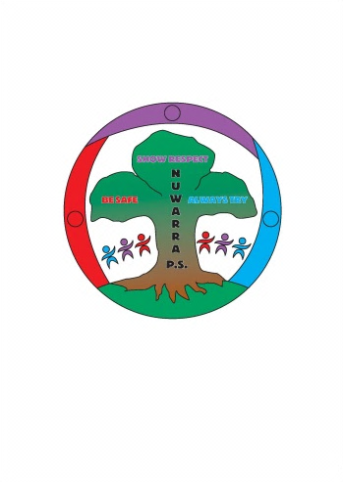 HOMEWORK POLICYRationaleNuwarra Public School holds that homework is valuable for a number reasons. Including: The consolidation of in class learningPractising of skills that enhance and support student learningEncouraging positive communication between the school and home environmentsEncouraging positive communication and interaction between the student and caregiverDevelopment of organisation, self regulation and personal responsibility in regard to learningDevelopment of sound work habits in preparation for further learningNuwarra Public School supports the setting of homework across all stages that is:Relevant to current classroom practise and student needsConsistent with current Stage expectations (outlined below)Supportive of the home-school relationship DefinitionNuwarra Public School defines homework as tasks set by the classroom teacher that may include the following:Revision of stage appropriate numeracy skillsRevision of stage appropriate literacy skillsStage appropriate independent research skillsSubstantive communication in relation to set tasksHomework will include home reading across all stages.PolicyThe organisation of homework will be managed by the classroom teacher in line with the programming practices of the Stage.Homework requirements will be clearly stated to the parents/caregivers at the initial Meet the Teacher  meeting in Term 1.Maximum daily time allocations will be clearly stated:Recommended amounts of homeworkKindergarten  and Stage 110-15 minutes per day of assigned homework task/s10 minutes of reading (home readers or parent/caregiver reading to student)Stage 220-40 minutes per day of assigned homework task/s10-15 minutes of reading (home readers or parent/caregiver reading to student)Stage 330-60 minutes per day of assigned homework task/s15-20 minutes of independent reading 